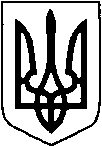 МАР’ЯНІВСЬКА  СЕЛИЩНА РАДАЛУЦЬКОГО РАЙОНУ ВОЛИНСЬКОЇ ОБЛАСТІРІШЕННЯ					проєкт12 грудня 2022 року                     смт Мар’янівка                                         № 33/__Про внесення змін до рішенняМар’янівської селищної ради від 23 грудня 2021 року № 21/22 «Про бюджет Мар’янівської селищної територіальної громади на 2022 рік»(03552000000)(код бюджету)Відповідно до статті 28, частини 6 статті 59 Закону України „Про місцеве самоврядування в Україні” та статті 78 Бюджетного кодексу України,постанови Кабінету Міністрів України селищна  рада ВИРІШИЛА: 1.Внести до рішення Мар’янівської селищної ради від 23 грудня 2021 року № 21/22 «Про бюджет Мар’янівської селищної територіальної громади на 2022 рік» такі зміни:1) у пункті 1 в абзаці 2 цифри «74883979,00» «73253979,00»замінити відповідно цифрами«74993979» «73363979,00»;1) у пункті 1 в абзаці 3 цифри «77294442.60» замінити відповідно цифрами«77404442.60»;2.Внести зміни до додатків 2,3,4 до рішення селищної ради від 23.12.2021 № 21/22 «Про бюджетМар’янівської селищної територіальної громади» відповідно до додатків 1,2,3,цього рішення.3. Фінансовому відділу селищної ради (Катерині Павлік) внести відповідні зміни до розпису селищного бюджету на 2022 рік та у бюджетні призначення головних розпорядників коштів селищного бюджету.Селищний  голова                                                                 	Олег БАСАЛИККатерина Павлік